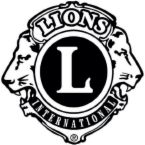 District 13-OH2 Lions ConventionMarch 20 - 22, 2020Dear Lions, Lions Clubs and Area Businesses,Thank you for your service and your support of District 13-OH2!  We hope that you will consider supporting it again by placing an ad in the convention booklet.  The ad may give you, your club or your business the opportunity to share what you’re doing, a chance to ‘toot’ you own horn, or to pass on good wishes or a thank you to the District Officers.  You could also support a candidate running for any specific office.  To make it easier for you, we will be happy to help you design your ad.  A list of the ad sizes and prices are below. Your participation helps to defer costs of convention and your participation is greatly appreciated.Please complete the convention advertising form below and mail it with your check:By: February 20, 2020To: Convention Chair Lion Stephanie Schuck1126 Twp. Rd. 1875Ashland, Oh 44805Make checks payable to:  Ohio Lions District 13-OH2Any questions, or need assistance designing an ad, please feel free to contact Convention Chair Lion Stephanie Schuck at (419) 282-0053 or at lionsoh2convention@gmail.com.District 13-OH2 Lions Convention Booklet AdvertisingBusiness, Organization, or Club Name:  _______________________________________Address:  _______________________________________________________________Phone Number:  ______________________ Email:  _____________________________Ad Size:Full Page - $100 _____		Half Page - $70 _____       Business Card (approx.. ¼ page) - $30 _____	Print Ready Ad:	_____ If Yes, Please attach the ad or business card_____ If No, Please list the information for the ad in the space below or attach an additional page if neededCOMPLETED FORMS MUST BE RETURNED BY February 20, 2020